О внесении изменений в решение Думы города Когалыма от 01.09.2021 №592-ГДВ соответствии с Федеральным законом от 31.07.2020 №248-ФЗ                                   «О государственном контроле (надзоре) и муниципальном контроле в Российской Федерации», Уставом города Когалыма, Дума города Когалыма РЕШИЛА:1. Внести в решение Думы города Когалыма от 01.09.2021 №592-ГД              «Об утверждении Положения о муниципальном контроле в сфере благоустройства территории города Когалыма» (далее - решение) следующие изменения:1.1. в приложении к решению (далее - Положение):1.1.2. в пункте 2 приложения к Положению:1.1.2.1. подпункты 1, 2 изложить в следующей редакции:«1) поступление в контрольный орган от юридических и (или) физических лиц, из средств массовой информации, информационно-телекоммуникационной сети «Интернет» в течение месяца двух и более обращений, свидетельствующих об осуществлении деятельности контролируемым лицом, способной повлечь загрязнение и (или) оказать иное негативное воздействие на объекты благоустройства территории города Когалыма;2) поступление в контрольный орган от юридических и (или) физических лиц, из средств массовой информации, информационно-телекоммуникационной сети «Интернет» в течение трех рабочих дней подряд и более информации, свидетельствующей об отклонении при осуществлении деятельности контролируемых лиц от требований, установленных Правилами благоустройства территории города Когалыма, в отношении очистки крыш от снега и от сосулек при наступлении оттепели на сторонах, выходящих на пешеходную зону.»; 1.1.2.2. подпункты 3 – 4 признать утратившими силу.2. Опубликовать настоящее решение в газете «Когалымский вестник».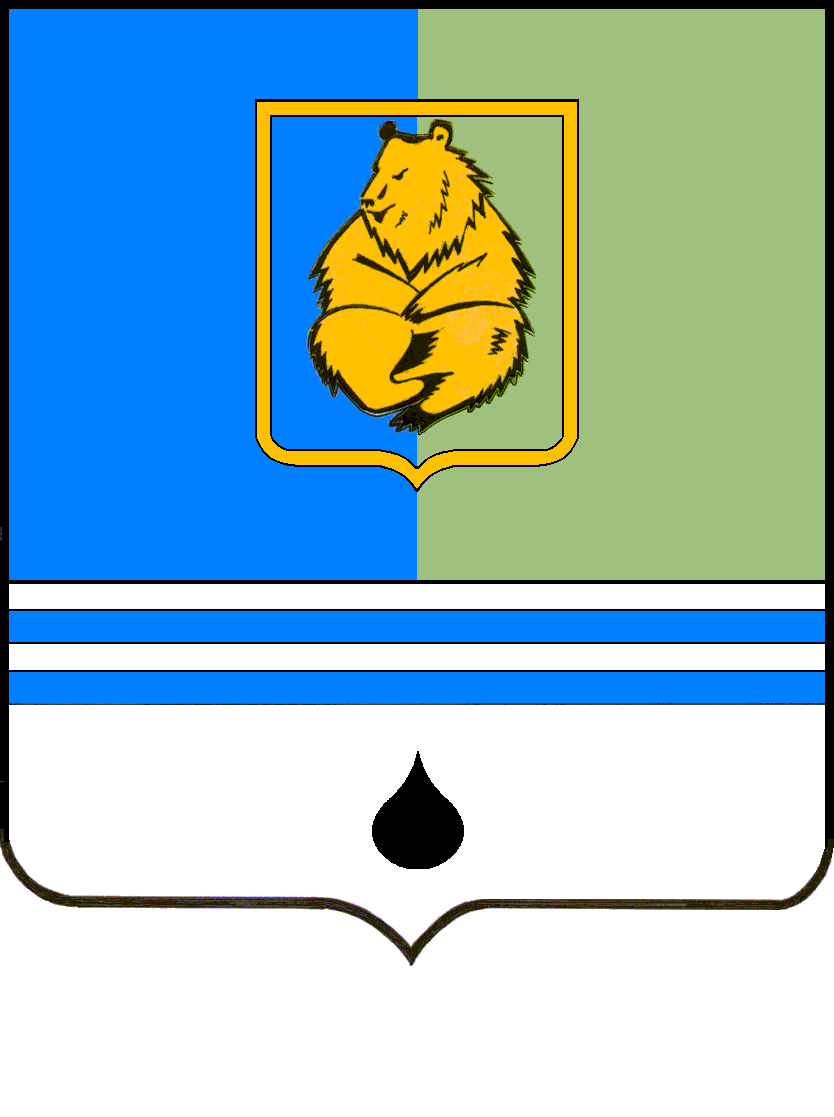 РЕШЕНИЕДУМЫ ГОРОДА КОГАЛЫМАХанты-Мансийского автономного округа – ЮгрыРЕШЕНИЕДУМЫ ГОРОДА КОГАЛЫМАХанты-Мансийского автономного округа – ЮгрыРЕШЕНИЕДУМЫ ГОРОДА КОГАЛЫМАХанты-Мансийского автономного округа – ЮгрыРЕШЕНИЕДУМЫ ГОРОДА КОГАЛЫМАХанты-Мансийского автономного округа – Югрыот [Дата документа]от [Дата документа]№ [Номер документа]№ [Номер документа]ПредседательГлаваДумы города Когалымагорода Когалыма_____________  А.Ю.Говорищева_____________  Н.Н.Пальчиков